АПЛИКАЦИЯ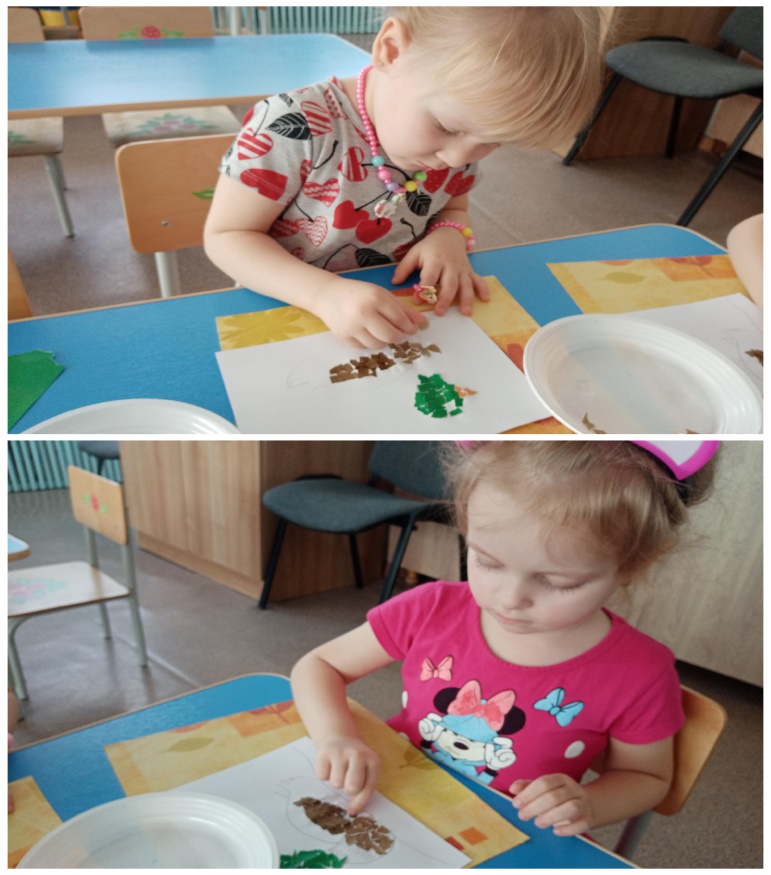 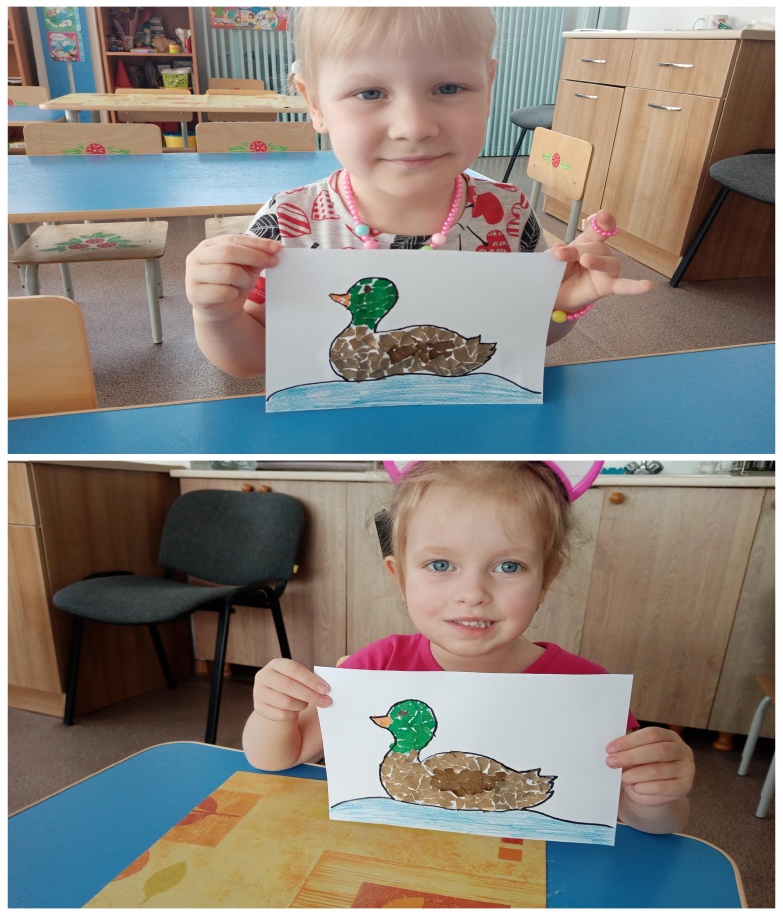 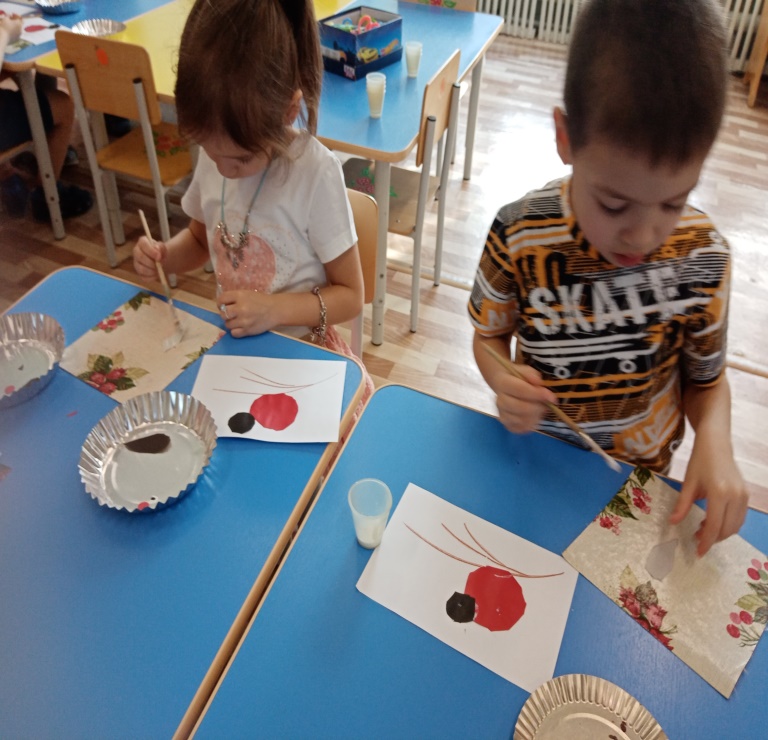 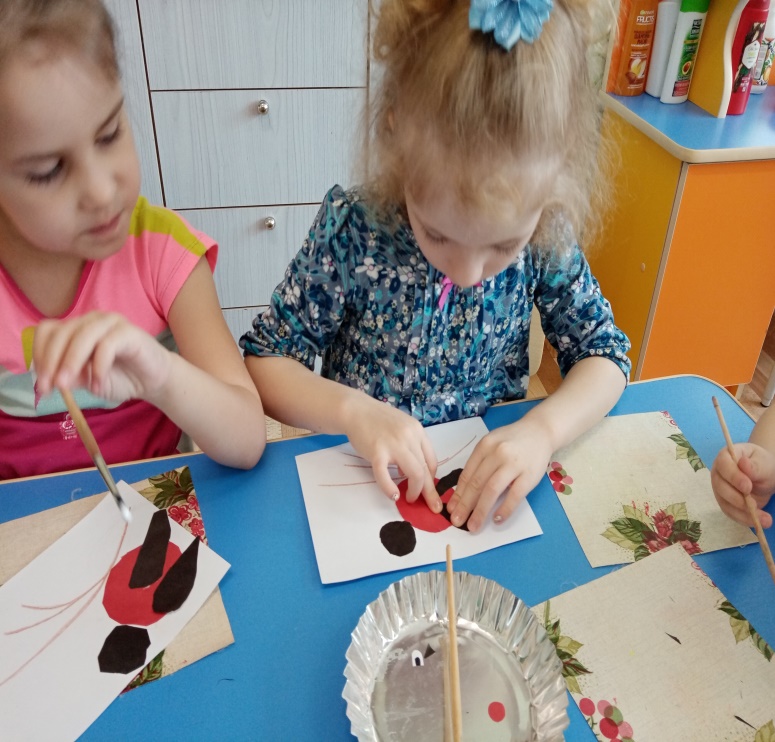 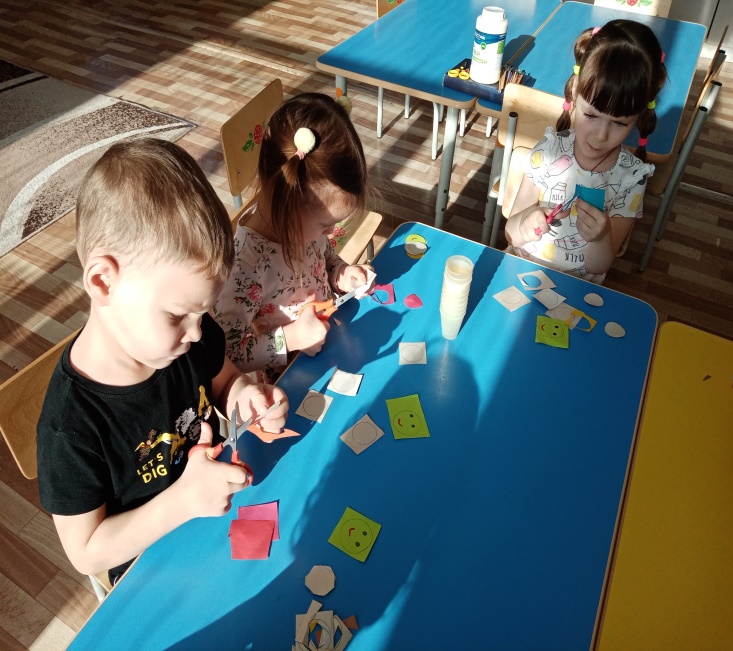 